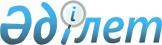 2024-2026 жылдарға арналған Амангелді ауылдық округінің бюджеті туралыАқмола облысы Бұланды аудандық мәслихатының 2023 жылғы 26 желтоқсандағы № 8С-14/6 шешімі.
      Қазақстан Республикасы Бюджет кодексiнiң 9-1 бабының 2 тармағына, "Қазақстан Республикасындағы жергiлiктi мемлекеттiк басқару және өзiн-өзi басқару туралы" Қазақстан Республикасы Заңының 6 бабының 2-7 тармағына сәйкес, Бұланды аудандық мәслихаты ШЕШІМ ҚАБЫЛДАДЫ:
      1. 2024-2026 жылдарға арналған Амангелді ауылдық округінің бюджеті тиісінше 1, 2 және 3 қосымшаларға сәйкес, соның ішінде 2024 жылға келесі көлемдерде бекітілсін:
      1) кірістер – 28640,0 мың теңге, соның ішінде:
      салықтық түсімдер – 2329,0 мың теңге;
      трансферттер түсімі – 26311,0 мың теңге;
      2) шығындар – 28866,1 мың теңге;
      3) таза бюджеттік кредиттеу – 0,0 мың теңге;
      4) қаржы активтерімен операциялар бойынша сальдо – 0,0 мың теңге;
      5) бюджет тапшылығы (профициті) – -226,1 мың теңге;
      6) бюджет тапшылығын қаржыландыру (профицитін пайдалану) – 226,1 мың теңге.
      Ескерту. 1-тармақ жаңа редакцияда - Ақмола облысы Бұланды аудандық мәслихатының 27.03.2024 № 8С-17/4 (01.01.2024 бастап қолданысқа енгізіледі) шешімімен.


      2. 2024 жылға арналған Амангелді ауылдық округінің бюджетінде аудандық бюджеттен берілетін 26311,0 мың теңге сомасында субвенция ескерілсін.
      3. Осы шешiм 2024 жылдың 1 қаңтарынан бастап қолданысқа енгiзiледi. 2024 жылға арналған Амангелді ауылдық округінің бюджеті
      Ескерту. 1-қосымша жаңа редакцияда - Ақмола облысы Бұланды аудандық мәслихатының 27.03.2024 № 8С-17/4 (01.01.2024 бастап қолданысқа енгізіледі) шешімімен. 2025 жылға арналған Амангелді ауылдық округінің бюджеті 2026 жылға арналған Амангелді ауылдық округінің бюджеті
					© 2012. Қазақстан Республикасы Әділет министрлігінің «Қазақстан Республикасының Заңнама және құқықтық ақпарат институты» ШЖҚ РМК
				
      Бұланды аудандық мәслихатының төрағасы

Н.Сексенов
Бұланды аудандық
мәслихатының
2023 жылғы 26 желтоқсандағы
№ 8С-14/6 шешіміне
1 қосымша
Санаты
Санаты
Санаты
Санаты
Сома
мың теңге
Сыныбы
Сыныбы
Сыныбы
Сома
мың теңге
Кіші сыныбы
Кіші сыныбы
Сома
мың теңге
Атауы
Сома
мың теңге
1
2
3
4
5
I. Кірістер
28640,0
1
Салықтық түсімдер
2329,0
01
Табыс салығы
161,0
2
Жеке табыс салығы
161,0
04
Меншiкке салынатын салықтар
2168,0
1
Мүлiкке салынатын салықтар
316,0
3
Жер салығы
2,0
4
Көлiк құралдарына салынатын салық
1850,0
4
Трансферттер түсімі
26311,0
02
Мемлекеттiк басқарудың жоғары тұрған органдарынан түсетiн трансферттер
26311,0
3
Аудандардың (облыстық маңызы бар қаланың) бюджетінен трансферттер
26311,0
Функционалдық топ 
Функционалдық топ 
Функционалдық топ 
Функционалдық топ 
Сома
Бюджеттік бағдарламалардың әкiмшiсi 
Бюджеттік бағдарламалардың әкiмшiсi 
Бюджеттік бағдарламалардың әкiмшiсi 
Сома
Бағдарлама 
Бағдарлама 
Сома
Атауы
Сома
1
2
3
4
5
II. Шығындар
28866,1
01
Жалпы сипаттағы мемлекеттiк көрсетілетін қызметтер
23111,0
124
Аудандық маңызы бар қала, ауыл, кент, ауылдық округ әкімінің аппараты
23111,0
001
Аудандық маңызы бар қала, ауыл, кент, ауылдық округ әкімінің қызметін қамтамасыз ету жөніндегі қызметтер
23111,0
07
Тұрғын үй-коммуналдық шаруашылық
4755,0
124
Аудандық маңызы бар қала, ауыл, кент, ауылдық округ әкімінің аппараты
4755,0
008
Елді мекендердегі көшелерді жарықтандыру
849,0
009
Елді мекендердің санитариясын қамтамасыз ету
1456,0
011
Елді мекендерді абаттандыру мен көгалдандыру
1726,0
014
Елді мекендерді сумен жабдықтауды ұйымдастыру
724,0
12
Көлiк және коммуникация
1000,0
124
Аудандық маңызы бар қала, ауыл, кент, ауылдық округ әкімінің аппараты
1000,0
013
Аудандық маңызы бар қалаларда, ауылдарда, кенттерде, ауылдық округтерде автомобиль жолдарының жұмыс істеуін қамтамасыз ету
1000,0
III. Таза бюджеттік кредиттеу 
0,0
IV. Қаржы активтерiмен операциялар бойынша сальдо 
0,0
V. Бюджет тапшылығы (профициті)
-226,1
VI. Бюджет тапшылығын қаржыландыру (профицитін пайдалану)
226,1Бұланды аудандық
мәслихатының
2023 жылғы 26 желтоқсандағы
№ 8С-14/6 шешіміне
2 қосымша
Санаты
Санаты
Санаты
Санаты
Сома
мың теңге
Сыныбы
Сыныбы
Сыныбы
Сома
мың теңге
Кіші сыныбы
Кіші сыныбы
Сома
мың теңге
Атауы
Сома
мың теңге
1
2
3
4
5
I. Кірістер
28640,0
1
Салықтық түсімдер
2329,0
01
Табыс салығы
161,0
2
Жеке табыс салығы
161,0
04
Меншiкке салынатын салықтар
2168,0
1
Мүлiкке салынатын салықтар
316,0
3
Жер салығы
2,0
4
Көлiк құралдарына салынатын салық
1850,0
4
Трансферттер түсімі
26311,0
02
Мемлекеттiк басқарудың жоғары тұрған органдарынан түсетiн трансферттер
26311,0
3
Аудандардың (облыстық маңызы бар қаланың) бюджетінен трансферттер
26311,0
Функционалдық топ 
Функционалдық топ 
Функционалдық топ 
Функционалдық топ 
Сома
Бюджеттік бағдарламалардың әкiмшiсi 
Бюджеттік бағдарламалардың әкiмшiсi 
Бюджеттік бағдарламалардың әкiмшiсi 
Сома
Бағдарлама 
Бағдарлама 
Сома
Атауы
Сома
1
2
3
4
5
II. Шығындар
28640,0
01
Жалпы сипаттағы мемлекеттiк көрсетілетін қызметтер
23111,0
124
Аудандық маңызы бар қала, ауыл, кент, ауылдық округ әкімінің аппараты
23111,0
001
Аудандық маңызы бар қала, ауыл, кент, ауылдық округ әкімінің қызметін қамтамасыз ету жөніндегі қызметтер
23111,0
07
Тұрғын үй-коммуналдық шаруашылық
4529,0
124
Аудандық маңызы бар қала, ауыл, кент, ауылдық округ әкімінің аппараты
4529,0
008
Елді мекендердегі көшелерді жарықтандыру
849,0
009
Елді мекендердің санитариясын қамтамасыз ету
1456,0
011
Елді мекендерді абаттандыру мен көгалдандыру
1500,0
014
Елді мекендерді сумен жабдықтауды ұйымдастыру
724,0
12
Көлiк және коммуникация
1000,0
124
Аудандық маңызы бар қала, ауыл, кент, ауылдық округ әкімінің аппараты
1000,0
013
Аудандық маңызы бар қалаларда, ауылдарда, кенттерде, ауылдық округтерде автомобиль жолдарының жұмыс істеуін қамтамасыз ету
1000,0
III. Таза бюджеттік кредиттеу 
0,0
IV. Қаржы активтерiмен операциялар бойынша сальдо 
0,0
V. Бюджет тапшылығы (профициті)
0,0
VI. Бюджет тапшылығын қаржыландыру (профицитін пайдалану)
0,0Бұланды аудандық
мәслихатының
2023 жылғы 26 желтоқсандағы
№ 8С-14/6 шешіміне
3 қосымша
Санаты
Санаты
Санаты
Санаты
Сома
мың теңге
Сыныбы
Сыныбы
Сыныбы
Сома
мың теңге
Кіші сыныб
Кіші сыныб
Сома
мың теңге
Атауы
Сома
мың теңге
1
2
3
4
5
I. Кірістер
28640,0
1
Салықтық түсімдер
2329,0
01
Табыс салығы
161,0
2
Жеке табыс салығы
161,0
04
Меншiкке салынатын салықтар
2168,0
1
Мүлiкке салынатын салықтар
316,0
3
Жер салығы
2,0
4
Көлiк құралдарына салынатын салық
1850,0
4
Трансферттер түсімі
26311,0
02
Мемлекеттiк басқарудың жоғары тұрған органдарынан түсетiн трансферттер
26311,0
3
Аудандардың (облыстық маңызы бар қаланың) бюджетінен трансферттер
26311,0
Функционалдық топ 
Функционалдық топ 
Функционалдық топ 
Функционалдық топ 
Сома
Бюджеттік бағдарламалардың әкiмшiсi 
Бюджеттік бағдарламалардың әкiмшiсi 
Бюджеттік бағдарламалардың әкiмшiсi 
Сома
Бағдарлама 
Бағдарлама 
Сома
Атауы
Сома
1
2
3
4
5
II. Шығындар
28640,0
01
Жалпы сипаттағы мемлекеттiк көрсетілетін қызметтер
23111,0
124
Аудандық маңызы бар қала, ауыл, кент, ауылдық округ әкімінің аппараты
23111,0
001
Аудандық маңызы бар қала, ауыл, кент, ауылдық округ әкімінің қызметін қамтамасыз ету жөніндегі қызметтер
23111,0
07
Тұрғын үй-коммуналдық шаруашылық
4529,0
124
Аудандық маңызы бар қала, ауыл, кент, ауылдық округ әкімінің аппараты
4529,0
008
Елді мекендердегі көшелерді жарықтандыру
849,0
009
Елді мекендердің санитариясын қамтамасыз ету
1456,0
011
Елді мекендерді абаттандыру мен көгалдандыру
1500,0
014
Елді мекендерді сумен жабдықтауды ұйымдастыру
724,0
12
Көлiк және коммуникация
1000,0
124
Аудандық маңызы бар қала, ауыл, кент, ауылдық округ әкімінің аппараты
1000,0
013
Аудандық маңызы бар қалаларда, ауылдарда, кенттерде, ауылдық округтерде автомобиль жолдарының жұмыс істеуін қамтамасыз ету
1000,0
III. Таза бюджеттік кредиттеу 
0,0
IV. Қаржы активтерiмен операциялар бойынша сальдо 
0,0
V. Бюджет тапшылығы (профициті)
0,0
VI. Бюджет тапшылығын қаржыландыру (профицитін пайдалану)
0,0